Modul:  PhilosophieLanglatein, L67.KlasseIm Lehrplan folgendermaßen festgelegt:„Kritische Auseinandersetzung mit philosophischen und poetischen Texten zu Grundfragen der menschlichen Existenz und dabei Lösungsmodelle als Anregung für die eigene Lebensbewältigung und Sinnfindung nutzen lernen“PhilosophieWoher? Wohin?Am Beginn der Geschichte der Philosophie - im 7. Jhd. v. Chr - stehen die sogenannten Vorsokratiker. Sie werden auch als Begründer der europäischen Philosophie gesehen, die sich mit der  Frage nach dem Ursprung beschäftigten und mit der Entstehung aller Dinge aus dem Urstoff (gr. „arché“). Daher werden sie auch Naturphilosophen genannt. Dazu zählen unter anderem: Thales von Milet, Heraklit, Pythagoras. Abgelöst wurden sie von der attischen Philosophie, in der Schwergewichte wie Sokrates, Platon und Aristoteles wirkten. Es folgt die hellenistische Philosophie, wo vor allem Epikur von Samos zu nennen ist, der die Lust im Sinne eines andauernden Wohlbefindens als höchstes menschliches Ziel definierte und Zenon von Kition, der die stoische Schule begründete, die sich um apátheia (Unempfindlichkeit), autárkeia (Unabhängigkeit) und ataraxia (Unerschütterlichkeit) bemühten. Bei den Römern dauerte es ein Weilchen, bis sich die Philosophie einen Platz im Leben der Menschen errungen hatte. In Rom bildeten sich keine eigenen philosophischen Strömungen, sondern die Römer übernahmen Ideen von den verschiedenen griechischen Philosophen, es herrschte also der Eklektizismus. Wichtig war den Römern die praktische Philosophie und wie sie den Menschen bei verschiedenen Fragen und in verschiedenen Situationen weiterhelfen konnte.  Welche Lebensbereiche umfasst die Philosophie?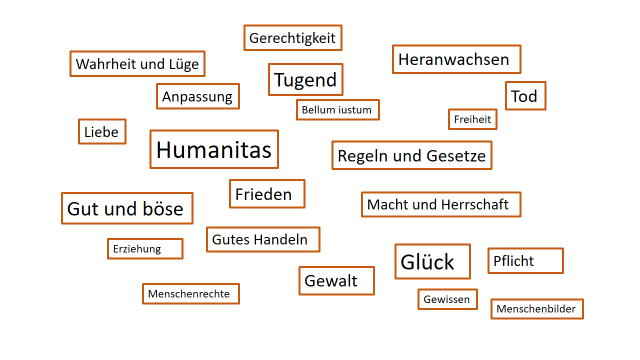 Die Mäßigung- Warum uns Konsum nicht glücklich machtCicero war nicht nur Politiker und Rhetor, sondern auch einer der berühmtesten Philosophen der Antike. Für ihn ist der praktische Teil der Philosophie der wichtigere, nämlich die Ethik und das pflichtgemäße Handeln. Er spricht in seinem Werk de officiis von 4 Haupttugenden: Tapferkeit, Gerechtigkeit Weisheit und Mäßigung. Die Mäßigung wird immer wieder als praktische Tugend beschrieben, die uns dazu aufruft nicht allen Wünschen und Leidenschaften zu folgen, sondern auf die Vernunft zu hören. Cicero meint, dass uns die Weisheit vor den Schrecken und Ängsten des Lebens bewahren kann, ähnlich auch die Mäßigung. Im folgenden Text gibt er die Sichtweise des Epikur wider: 1.1 Cicero, de finibus 47,1Eademque ratione1 ne temperantiam quidem propter se expetendam esse dicemus, sed quia pacem animis afferat et eos quasi2 concordia quadam placet ac leniat. temperantia est enim, quae in rebus aut expetendis aut fugiendis ut rationem sequamur monet. nec enim satis est iudicare, quid faciendum non faciendumve sit, sed stare etiam oportet in eo, quod sit iudicatum. Qui autem ita frui volunt voluptatibus, ut nulli propter eas consequantur dolores, et qui suum iudicium retinent, ne voluptate victi faciant id, quod3 sentiant non esse faciendum, ii voluptatem maximam adipiscuntur praetermittenda voluptate. Ex quo intellegitur nec intemperantiam propter se esse fugiendam temperantiamque expetendam, non quia voluptates fugiat, sed quia maiores consequatur.Epikureismus: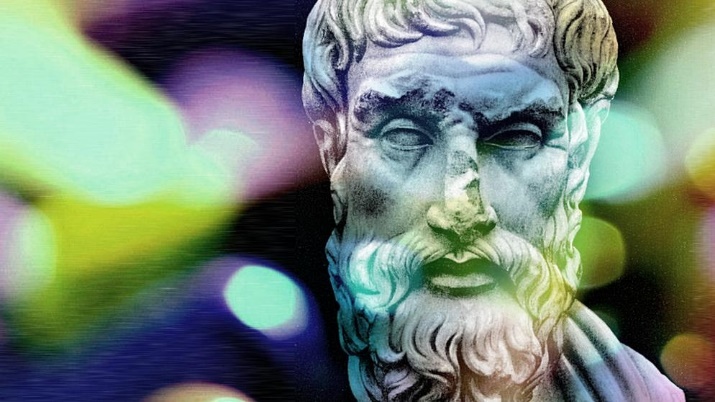                                    Abb.:Epikur Arbeitsäufträge:Gib  in der rechten Tabellenspalte auf Deutsch an, worauf sich die folgenden lateinischen Textzitate jeweils beziehen. Der Bezug kann in Form eines einzelnen Wortes, einer Wendung oder eines Sachverhaltes angegeben werden.Ordne  den folgenden Abschnitten eine Überschrift zu, die zum gesamten Abschnitt passt. Unterstreiche die Wörter oder Sätze, wo Cicero begründet, warum die Mäßigung für den Menschen gut ist.… ii voluptatem maximam adipiscuntur praetermittenda voluptate. Dieser Satz klingt wie ein Paradoxon. Was ist damit gemeint? Diskutiere mit deinem Sitznachbarn, ob und wann die Mäßigung in deinem Leben eine Rolle gespielt hatob die Mäßigung für unsere Gesellschaft heute förderlich ist.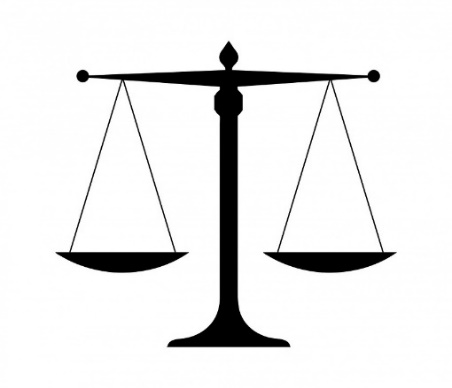 Für Aristoteles ist die Mäßigung die Mitte zwischen Empfindungslosigkeit und Zügellosigkeit! Wie lautet deine Definition?Auch der Philosoph Seneca schreibt über die Mäßigung. Er ist der Meinung, dass Besitz und Vermögen Grund für innere Unruhe sind. 1.2 Seneca, de tranquilitate animi, 8,1Transeamus ad  patrimonia1, maximam  humanarum aerumnarum2 materiam. Nam, si omnia alia quibus angimur compares3, mones, aegrotationes, metus, desideria, dolorum laborumque patientiam, cum iis  quae nobis mala pecunia nostra  exhibet, haec pars multum praegravabit. Itaque cogitandum est quanto levior dolor sit  non habere  quam perdere, et  intellegemus paupertati eo4  minorem tormentarum quo minorem damnorum esse materiam. Stoische Philosophie: Stoische Devise: 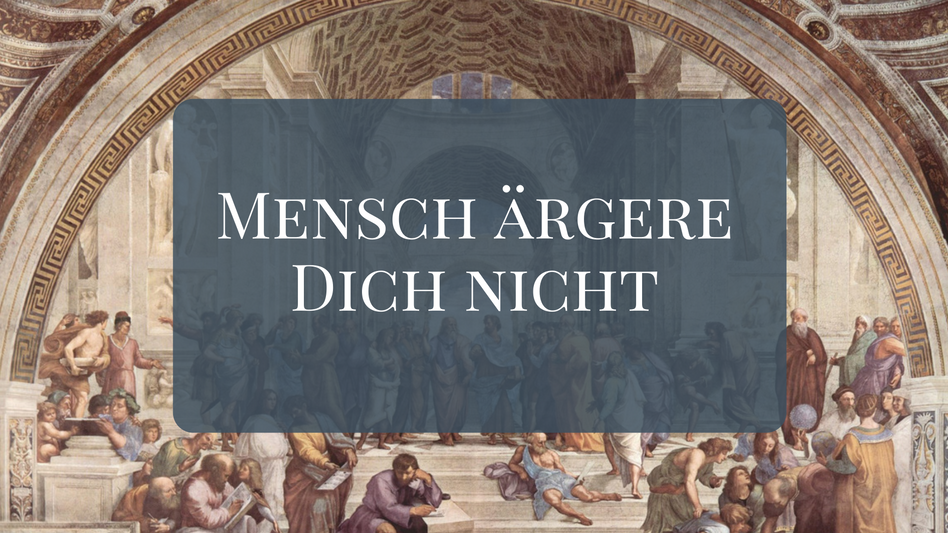 Arbeitsaufträge:Finde jeweils ein sprachlich verwandtes lateinisches Wort (Substantiv, Verb Adjektiv, Adverb) zu den angeführten Fremd- und Lehnwörtern: Wo gibt es Gemeinsamkeit zum Text von Cicero, wo erkennst du Unterschiede im Bezug auf die Erklärung der Mäßigung. Unterstreiche die Hauptaussage des Textes.Was siehst du an Senecas Aussage problematisch?Du kannst nur  10 Gegenstände mit ins nächste Jahr nehmen (keine Personen oder Haustiere) Liste diese 10 Gegenstände auf Latein auf. Beginne beim wichtigsten. (wenn es das Wort nicht auf Latein gibt, beschreibe es, so gut es geht)Die Mäßigung beschäftigte Jahrhunderte später weiterhin Philosophen und Denker. Auch ein wichtiger Dichter des Renaissance-Humanismus Francesco Petrarca  schreibt in seinem Werk Posteritati, warum es besser ist, weniger zu haben. 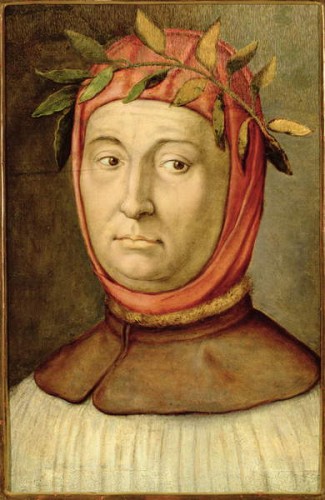 1.3 Petrarca – Posteritati, 5Divitiarum contemptor eximius, non quod divitias non optarem, sed labores curasque oderam, opum inseperabiles comites. Ego autem tenui victu et cibis vulgaribus vitam egi letius1 quam cum exquisitissimis dapibus2 omnes Apicii successors.Francesco Petrarca: 1304-  1374Arbeitsaufträge: Welche labores und curas bringt der Reichtum mit sich? Was hat es für Vorteile, wenig zu haben? Schreib ein kurzes Statement dazu! (als Inspiration kannst du die unten angeführten Bilder verwenden)In der letzten Zeit ist bei vielen Autoren, Bloggern, Influencern etc. das Thema minimalistic lifestyle aufgetaucht. Schau dir folgendes Video an: https://www.youtube.com/watch?v=aawq4FJkc1IWas haltest du davon? Beziehe Stellung.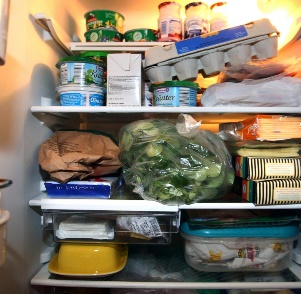 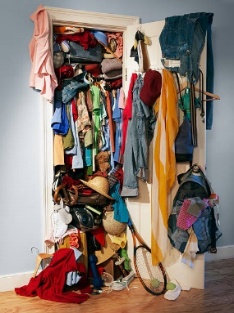 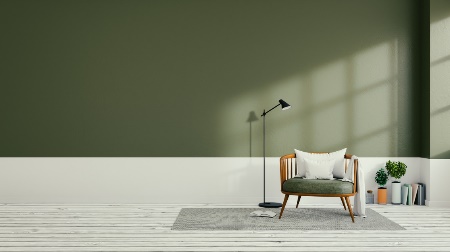 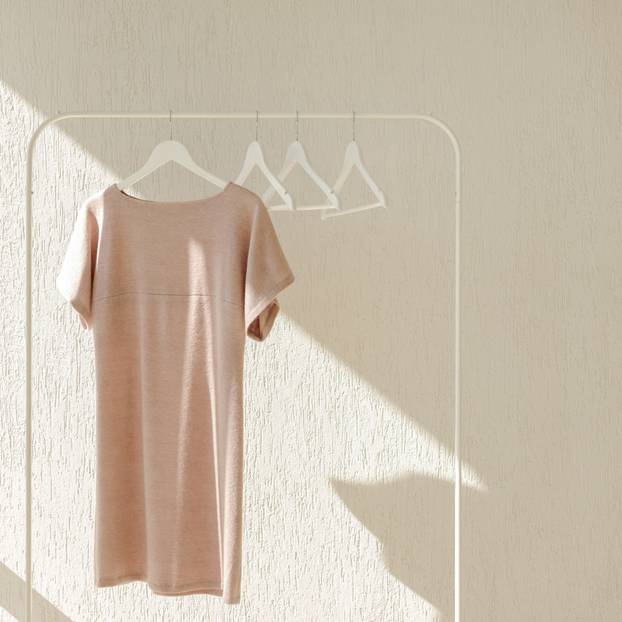 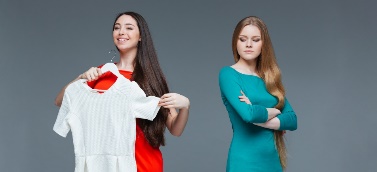 Cicero, de finibus, 2,23 Übermaß ist nichts Schönes! Cicero gibt hier einen Einblick, wie hässliche eigentlich dervAnblick der Ausschweifung ist:Nolim enim mihi fingere asotos1, ut soletis, qui in mensam vomant, et qui de conviviis auferantur crudique postridie se rursus ingurgitent, qui solem, ut aiunt, nec occidentem umquam viderint nec orientem, qui consumptis patrimoniis egeant, nemo nostrum istius generis asotos iucunde putat vivere… hos ergo asotos bene quidem vivere aut beate numquam dixerim. ArbeitsaufträgeBestimmung der Formen: Gib an um welchen Fall, welche Form bzw. welche Zeit/Modus/Person/Konjugation es sich handeltKonsum macht nicht glücklich. Die Menge dessen, was jemand konsumieren kann, ist begrenzt. Ein Millionär hat auch nur 10 Finger, um Ringe dranzustecken. Buddhistische Weisheit. Vokabeln: Suche im Wörterbuch die entsprechenden Bedeutungen und das PPP und trage ein!2. Menschenmassen: Gefahren der Masse und EntertainmentSeneca lebte ca. 1 v.Chr bis 65 n.Chr. in Rom. Er war der Erzieher und später Berater des Kaisers Nero. Ein schwerer Schicksalsschlag für ihn war es zu sehen, dass sich Nero trotz der philosophischen Erziehung zum Schlechten hinwendete. Seneca war ein Vertreter der Stoischen Philosophie. In seinen philosophischen Werken, vor allem in den epistulae morales ad Lucilium,  versucht er den Menschen ganz praktische Ratschläge für das alltägliche Leben zu geben. Seneca erklärt uns, warum die Masse für einen tugendhaften Menschen nicht vorteilhaft ist: Es ist schwierig an seinen Vorsätzen festzuhalten, wenn wir uns unter vielen Leuten befinden.2.1 Seneca epist. morales 7,1Quid tibi vitandum praecipue existimes, quaeris? turbam. Nondum illi tuto committeris1. Ego certe confitebor inbecillitatem meam: numquam mores, quos extuli, refero; aliquid ex eo, quod composui, turbatur, aliquid ex iis, quae fugavi, redit. Quod aegris2 evenit, quos longa inbecillitas usque eo3 affecit, ut nusquam sine offensa proferantur, hoc accidit nobis, quorum animi ex longo morbo reficiuntur.(7,2) Inimica est multorum conversatio: nemo non aliquod nobis vitium aut commendat aut inprimit aut nescientibus adlinit. Utique quo maior est populus, cui miscemur, hoc periculi plus est. Nihil vero tam damnosum bonis moribus quam in aliquo spectaculo desidere.Arbeitsaufträge: Überprüfe die Richtigkeit der Aussagen anhand des Textes2.In welchem Fall steht periculi und warum?3. Um was für ein ut handelt es sich in Zeile 5?Unterhaltung der Masse: je grausamer, desto besser ?! 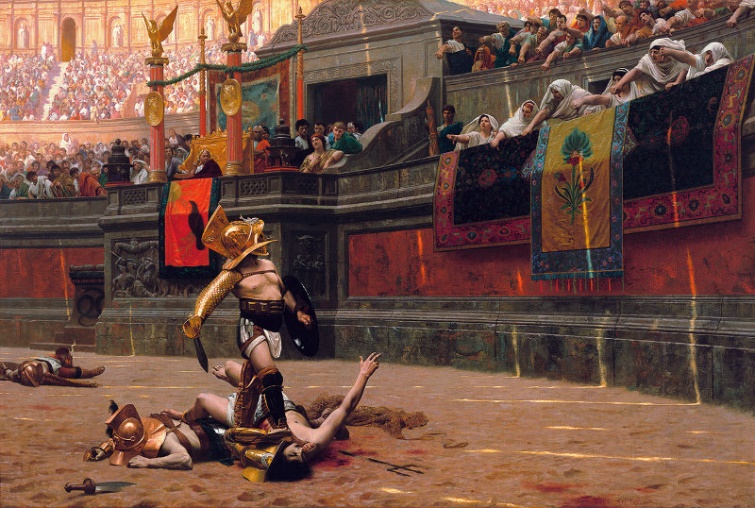 Petrarca ist entsetzt, als er bei einer Reise nach Neapel sieht, dass es dort immer noch blutige Spiele in der Bevölkerung gibt: 2.2 Petrarca , Familiares, 5, 6, [3]Quid autem miri est, siquidem per umbram noctis nullo teste petulantius audeant, cum luce media, inspectantibus regibus ac populo, infamis ille gladiatorius ludus in urbe itala celebretur, plus quam barbarica feritate? ubi more pecudum sanguis humanus funditur, et sepe1, plaudentibus insanorum cuneis2, sub oculis miserorum parentum infelices filii iugulantur3, iuguloque gladium cunctantius excepisse infamia summa est, quasi pro republica aut pro eterne vite4 premiis certetur.Arbeitsaufträge:Was kritisiert Petrarca an den Gladiatorenspielen? Unterstreiche die AussagenGewalt als Entertainment! Schreibe einen Artikel darüber, warum du glaubst, dass Gewalt in Serien und Filmen so oft eingesetzt wird. Lies dir den Zeitungsartikel vom Kurier durch und beziehe dazu StellungVokabeln: Suche im Wörterbuch die entsprechenden Bedeutungen und das PPP und trage ein!3.Was ist Glück? - Und was wäre es ohne die Freundschaft?!3.1 Cicero, de finibus, 1, 62sic enim ab Epicuro sapiens semper beatus inducitur1: finitas habet cupiditates, neglegit mortem, de diis immortalibus sine ullo metu vera sentit, non dubitat, si ita melius sit, migrare de vita. his rebus instructus semper est in voluptate. neque enim tempus est ullum, quo non plus voluptatum habeat quam dolorum. Arbeitsaufträge:Finde jeweils ein sprachlich verwandtes lateinisches Wort (Substantiv, Verb Adjektiv, Adverb) zu den angeführten Fremd- und Lehnwörtern: Wie wird der glückliche Mensch von Cicero vorgestellt? Was für Eigenschaften und Weltanschauungen hat er? 3.2 Valerius Maxiumus, facta et dicta memorabilia, 7,2,1Nunc id genus felicitatis explicabo, quod totum in habitu animi nec votis petitum, sed in pectoribus sapientia praeditis1 natum dictis factisque prudentibus enitescit ….Divitias adpetis, quae multis exitio fuerunt: honores concupiscis, qui conplures pessum dederunt: regna tecum ipsa volvis2, quorum exitus saepe numero miserabiles cernuntur: splendidis coniugiis inicis manus; at haec ut aliquando inlustrant, ita nonnumquam funditus3 domos evertunt. Desine igitur stulta futuris malorum tuorum causis quasi4 felicissimis rebus inhiare teque totam caelestium arbitrio permitte, quia qui tribuere bona ex facili solent, etiam eligere aptissime possunt. Idem <Socrates> expedita et compendiaria via eos ad gloriam pervenire dicebat, qui id agerent, ut, quales videri vellent, tales etiam essent. Qua quidem praedicatione aperte monebat ut homines ipsam potius virtutem haurirent quam umbram eius consectarentur. Arbeitsaufträge:Überprüfe die Richtigkeit der Aussagen anhand des TextesWelches Götterbild wird in diesem Text vermittelt?Fasse zusammen: Wenn wir glücklich sein wollen, was sollen wir laut Valerius Maxiumus tun, bzw nicht tun?FreundschaftZum wirklichen Glück gehört für viele Philosophen die Freundschaft! Jemanden zu haben, der einen versteht, mit dem man sich besprechen kann, und auf den man sich voll und ganz verlassen kann.3.3  Cicero, de finibus, 1,65, De qua Epicurus quidem ita dicit, omnium rerum, quas ad beate vivendum sapientia comparaverit, nihil esse maius amicitia, nihil uberius, nihil iucundius…. Sunt autem, qui dicant foedus esse quoddam sapientium, ut ne minus amicos quam se ipsos diligant. quod et posse fieri intellegimus et saepe etiam videmus, et perspicuum est nihil ad iucunde vivendum reperiri posse, quod coniunctione tali sit aptius.Arbeitsaufträge:Gib in der rechten Tabellenspalte auf Deutsch an, worauf sich die folgenden lateinischen Textzitate jeweils beziehen. Der Bezug kann in Form eines einzelnen Wortes, einer Wendung oder eines Sachverhaltes angegeben werden.In welchem Fall stehen amicitia in Zeile 2 und coniunctione tali in Zeile 5? Wie nennt man diese Konstruktion?Wähle ein Zitat aus und beziehe dazu Stellung. 3.4 Valerius Maxiumus, facta et dicta memorabilia, 4,7,1De amicitiaContemplemur nunc amicitiae vinculum potens et praevalidum neque ulla ex parte sanguinis viribus inferius, hoc etiam certius et exploratius, quod illud nascendi sors, fortuitum opus, hoc unius cuiusque solido iudicio inchoata voluntas contrahit. Itaque celerius sine reprehensione propinquum aversere quam amicum, quia altera diremptio non utique iniquitas, altera utique levitatis crimini subiecta est. Arbeitsaufträge:Was ist laut Valerius Maximus der Unterschied zwischen einem Freund und einem Bruder? Mit welchen Wörtern beschreibt der Autor die Qualität einer Freundschaft?Vokabeln: Suche im Wörterbuch die entsprechenden Bedeutungen und das PPP und trage ein!Zorn 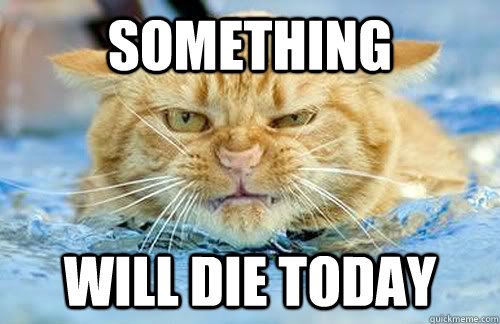 Wie würdest du Zorn in einem Satz definieren?Seneca de ira 1,2, 3: Ira est cupiditas ulciscendae iniuriae aut, ut Posidonius, cupiditas puniendi eius a quo te inique putes laesumSeneca, de ira, 3,13,1Pugna tecum ipse: si  <vis> vincere iram, non potest1 te illa. Incipis vincere, si absconditur, si illi exitus non datur. Signa eius obruamus et illam quantum fieri potest occultam secretamque teneamus. Cum magna id nostra molestia fiet (cupit enim exsilire et incendere oculos et mutare faciem), sed si eminere illi extra nos licuit, supra nos est. In imo pectoris secessu2 recondatur, feraturque, non ferat. Immo in contrarium Omnia eius indicia flectamus: vultus remittitur, vox lenior sit, gradus lentior, paulatim cum exterioribus interiora formantur. In Socrate irae signum erat vocem summittere, loqui parcius3; apparebat tunc illum sibi obstare…. Rogemus amicissimum quemque ut tunc maxime libertate adversus nos utatur4 cum minime illam pati poterimus, nec assentiatur irae nostrae. Arbeitsaufträge:Trenne  die folgenden Wörter in Präfix / Suffix und Grundwort und gib die im Kontext passende deutsche Bedeutung der einzelnen Teile in Klammern anGib die genauen Textzitate an, in denen Seneca folgende Fragen beantwortet:Seneca, de ira 1,9,2 Eine Meinung gegen die andere ….„Ira“ inquit Aristoteles „necessaria est, nec quicquam sine illa expugnari potest, nisi illa implet animum et spiritum accedit, utendum autem illa est non duce sed  militate. Senecas Antwort: Quod est falsum; nam si exaudit rationem sequiturque qua ducitur, iam non est ira, cuius proprium est contumaciaArbeitsaufträge:Stimmt ihr der Aussagen des Aristoteles zu? Findet Argumente und Beispiele!Was ist an der Aussage von Seneca anders? Vokabeln: Suche im Wörterbuch die entsprechenden Bedeutungen und das PPP und trage ein!Grammatikkapitel: GerundivkostruktionenDas prädikative Gerundivum: Bezeichnung der Notwendigkeit oder (Nicht-)Möglichkeit einer Handlung (sog. Notio necessitatis). Steht im Nominativ oder im Akkusativ. Die Person, die etwas tun muss bzw. nicht tun darf, steht im Dativ (Dativus auctoris), bei Unklarheiten (z. B. bei einem entfernteren Dativobjekt) kann auch a(b) + Abl. (ähnlich einer Passivkonstruktion) stehen.Transitive VerbenLiber legendus estMihi libri legendi non suntIntransitive VerbenMihi parendum estTempore utendum est Übersetzung: müssen/ sollen bzw. nicht dürfen/nicht sollen  (ohne Bezugswort: man)Das finale Gerundivum steht nach transitiven Verben des Gebens, Nehmens, Besorgens u.ä. (dare, tradere, mittere, committere, permittere, relinguere, suscipere, curare,…) im Akkusativ als prädikativer Zusatz bzw. Apposition und drückt hier einen Zweck aus (im Pass. u. bei stärkerer Betonung d. Zwecks steht ad + Gerundium):Librum tibi legendum do.Discipulos Romam erudiendos miserant. Ab eis discipuli Romam ad erudiendum missi erantÜbersetzung:  meist „um zu“ + Infinitiv; „zu“ + Verbalsubstantiv        Übersetze: Crassus vinum bibendum petivit.Pacta sunt servanda.Militibus bellum parandum erat.Servi ad spectacula paranda concurrunt.Epistulis Senecae legendis delectamur. Legati de captivis redimendis egerunt. Sed tantum studium tamquam multam operam ponendam in eo non arbitrantur. Dicunt se in Graecis legendis operam malle consumereNon paranda nobis solum sapientia, sed fruenda etiam est. Tamen nec modus est ullus investigandi veri, nisi inveneris, et quaerendi defatigatio turpis est, cum id, quod quaeritur, sit pulcherrimumUt – Sätze : WiederholungMöglichkeiten:Ut + Inikativ : wie/ alsUt iam dixi – wie ich schon sagteUt + Konjunktivfinales ut: damit/ um zu , Verneinung: ne: damit nicht, um nicht zu             Te visito ut tecum discamkonsekutives ut: (so) dass, Verneinung: ut non: dass nichtIm Hauptsatz steht oft ein tam, ita, adeoPuella tam pulchra fuit, ut mihi verba deessent. begehrendes ut: dass, Verneinung: ne: dass nichtnach Verben, die ein Begehren ausdrücken: optare, rogare, postulare,…opto, ut veniasÜbung: Schreibe alle ut Sätze aus den bisher behandelten Texten heraus und ordne sie zu.                                                                       AnhangKritik an Sex und Gewalt in "Game of Thrones"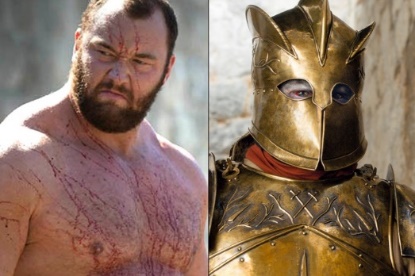 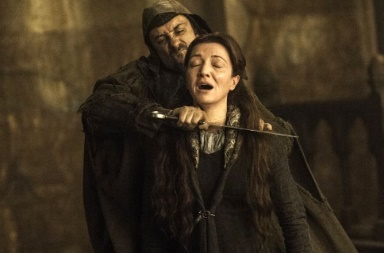 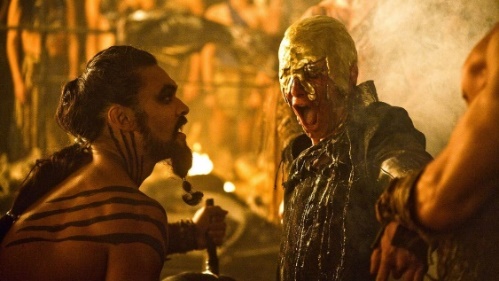 Allein 14 Millionen US-Amerikaner schauen die Fantasy-Serie.In den USA scheint die Kritik an der Fernsehserie "Game of Thrones" wegen ihrer Sex- und Gewaltszenen zu wachsen. Zuschauer empören sich im Internet darüber, dass etwa auch Sex unter Geschwistern oder Minderjährigen in der Fantasy-Serie des Senders HBOvorkomme. Laut der New York Times warnen Kritiker, dass die gezeigte Brutalität vor allem gegen Frauen die Zuschauer abstumpfen lasse.Die Serie basiert auf der Romanreihe "Das Lied von Eis und Feuer" von George R. R. Martin. Der US-Schriftsteller verteidigte sich gegenüber dem Blatt damit, dass es "Vergewaltigungen und sexuelle Gewalt in jedem Krieg der Geschichte gab, von den alten Sumerern bis zum heutigen Tag". Sie auszulassen, sei "falsch und unehrlich". Er fühle sich berufen, Geschichte und die menschliche Natur wahrheitsgemäß wiederzugeben, schrieb Martin der Zeitung in einer E-Mail.Die vierte Staffel der Fantasyserie läuft in den USA seit 6. April. Die Serie, in der auch die deutsche Schauspielerin Sibel Kekilli ("Gegen die Wand", Kieler "Tatort") mitspielt, hat allein in den USA im Schnitt etwa 14 Millionen Zuschauer und wird inzwischen in Dutzenden Ländern ausgestrahlt. Mindestens genausoviele Menschen sollen die Serie illegal, per Download oder Online-Stream im Internet, sehen. 2013 war "Game of Thrones" die meist-geklaute Serie des Jahres. Die explizite Darstellung von Sex und Gewalt galt bisher auch bei Kritikern als einer der entscheidenden Erfolgsfaktoren.Kurier, Mai 2015https://kurier.at/wirtschaft/atmedia/kritik-an-sex-und-gewalt-in-game-of-thrones/63.812.246Bibliographie Petrarca: Hoffmeiste, Gerhart, Petrarca, Band 301, 1997, J.B. Metzler VerlagEpikur/Stoiker:Kunzmann, Peter, dtv-Atlas Philosophie, 2011, dtv Verlagsgesellschaft Epikur/Stoiker: Weischedel,Wilhelm, Die philosophische Hintertreppe, 2005, dtv Verlagsgesellschaft. S.65-75https://www.thelatinlibrary.com/Abbildung Epikur: https://www.br.de/radio/bayern2/sendungen/radiowissen/ethik-und-philosophie/epikur-grieche-hedonismus-100.htmlLat. TextzitatBezugeos (Zeile 2)quae (Zeile 3)quod (Zeile 6)eas  (Zeile 7)Abschnitt ÜberschriftEademque ratione …. sequamur monetQui autem ita frui volunt …. maiores consequaturÜberschriftKennzeichnung Gewinn durch VerzichtAFesthalten an den EntscheidungenBDie vernünftige Mäßigung CDie zu verachtende Lust Dangry (eng.)cognitiv Alienminusto desire (eng.)12345678910soletisauferanturingurgitentorientemconsumptisistiusiucundedixerimLatein PPPDeutschtemperantia, -ae f.concordia, ae f.voluptas, -atis f.paupertas, atis f.damnum ,-i n.tormenta –ae f.contemptor,-oris m.ops, opis f. victus, -us m.successor, -oris f.patrimonium, -i n.expetere, expeto, expetivilenire, lenio, lenivioportetadipisci, adipiscor, adeptus sumangere, anxipraegravare, praegravo, praegravavi ingurgitare, ingurgito, ingurgitaviEgere, ego, eguipropter+ Akk. richtigfalschSeneca schafft es nicht, die Sitten, die er im Privaten pflegt auch in einer Masse von Leuten zu habenDas, was Seneca sich vorgenommen hat, kommt in der Masse  durcheinanderDas Problem ist, dass die schlechten Sitten, gegen die wir täglich kämpfen, stärker in der Masse zum Vorschein kommen. Schlecht ist auch, dass wir unsere eigenen Fehler in die Gesellschaft einbringen.Am schlimmsten sind Theater und GladiatorenspieleJe größer die Menschenmenge, umso besser die Chance, nicht gesehen zu werden. LateinPPPDeutschturba,-ae f. inbecillitas, -atis f.morbus, -i, m.testis,-is m. u. f.eeritas, -atis f.iugulum,-i n.vitare, vito, vitavicommittere, committo, commisiconfiteri, confiteor, confessus sumturbare, turbo, turbavievenire, evenio, eveniafficere, afficio, affecireficere, reficio, refecicommendare, commendo, commendavimiscere, misceo, miscuiinspectare, inspecto, inspectavifundere, fundo, fudipraecipueutique instruierento finishMigrantbeautifuldubiosrichtigfalschGlück bekommt man, indem man sich die richtigen Dinge wünscht. Das Streben nach Ehrenämtern hat schon viele unglücklich gemachtEine gute Ehe kann den Untergang des eigenen Stammes vermeidenDie Götter lassen demjenigen Gutes zukommen, der sie auch zu ehren pflegt. Sokrates findet es wichtig, so zu sein, wie man es auch vorzugeben pflegtLateinisches TextzitatBezug (deutsch)quas (Zeile 1)qui (Zeile 3)quod (Zeile 5)LateinPPPDeutschcupiditas,-atis ffoedus, -eris n.felicitas, atis f.habitus, us m.votum, -i n.arbitrium praedicatio, -onis f.vinculum, -i n.crimen, -inis f.enitere, enitio, enitui concupiscere, concupisco, concupivi inicere, inicio, inieciinhiare, inhio, haurire, haurio, hausiconsectari, consector explorare, exploro, exploravinasci, nascor, natus sum iucundus, a, umaptus, a, umpraeditus, a, um pessumcompendiarius, a, umuber, uberis inferus, a , um zusammengesetztes Wort Präfix / Suffix (Bedeutung) + Grundwort  + Bedeutungabsconditur obruamusincendere recondatur apparebatassentiatur Wie soll die Wut laut Seneca unter Kontrolle gebracht werden?Warum wird es uns so schwer fallen?Was hat die Kontrolle der Wut für Folgen für unser Inneres?Wie können unsere Freunde uns helfen?LateinPPPDeutschmolestia,-ae f.facies, faciei f.gradus, -us mulcisci, ulciscor, ultus sumlaedere, laedo, laesiabsondere, abscondo, abscondiobruere, obruo, obruiexsilire, esilio, exsiluiflectere, flecto, flexiremittere, remitto, remisiAssentiri, assentior, assensus sumoccultus, a, um